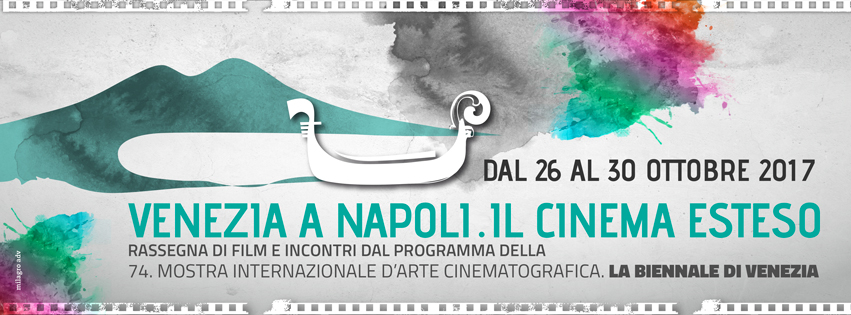 SERATA ANTEPRIMA  DELLA RASSEGNAMERCOLEDI 25 OTTOBRECINEMA HART ore 18:30ANTEPRIMA  ITALIANA DOPO VENEZIAVenezia 74 -Fuori Concorso Diva! di Francesco PatiernoItalia / 75’Sarà presente in sala il regista Francesco PatiernoIngresso 6 euroSINOSSIOtto grandi attrici ripercorrono la vita di Valentina Cortese, interpretando le sue stesse parole tratte dall’autobiografia “Quanti sono i domani passati”, pubblicata in occasione dei suoi 90 anni. Un viaggio attraverso i suoi ricordi e le sue interpretazioni. Un’analisi pensata per lasciare un segno indelebile del suo stile, del cinema e del costume delle varie epoche che ha rappresentato.PROGRAMMA PER GIORNATA*Prima di ogni film in proiezione80 ANNI DI CINECITTA’.  LE PILLOLE DELL’ARCHIVIO LUCE  a cura di Natalie Giacobino* Ingresso film tre euro, salvo diversamente comunicato* tutte le proiezioni del 26 ottobre al cinema Astra sono gratuite per gli studentiwww.veneziaanapoli.it  veneziaanapoli@gmail.comGIOVEDI 26 OTTOBREASTRA ore 16
Giornate degli AutoriMi hua zhi wei – The taste of rice flower
di Pengfei
Cina / 102'
Evento in collaborazione con Istituto Confucio di Napoli e università L’OrientaleIntroduce la professoressa Paola PaderniIngresso gratuito per gli studentiSINOSSI
Ye Nan è una giovane madre appartenente alla minoranza Dai che, dopo aver vissuto in città, fa ritorno al suo villaggio. Vorrebbe tornare a prendersi cura della figlia tredicenne che aveva abbandonato, ma il percorso per ricostruire il loro rapporto è fitto di ostacoli. Un giorno la figlia viene arrestata con un'amica per aver rubato del denaro in un tempio sacro. E poiché tutti pensano che le ragazze siano possedute da un demone, decidono di salvarle durante la Festa dell'Acqua, onorando un Buddha di pietra che si trova in una grotta carsica ultramillenaria.ASTRA ore 18
Venezia 74Ex libris. The New York Public Library 
di Frederick Wiseman
Usa / 197’
introdurranno Alberto Barbera - Direttore della 74esima Mostra Internazionale d’Arte Cinematografica e Arturo De Vivo – Prorettore dell’Università degli Studi Federico IIAntonella Di  Nocera curatrice di Venezia a Napoli Il Cinema estesoEvento in collaborazione con Premio Napoli e A Voce AltaIngresso gratuito per gli studenti e il personale di bibliotecheSINOSSIFrederick Wiseman va dietro le quinte di una delle più grandi istituzioni del sapere del mondo. Il film presenta la biblioteca come un luogo di accoglienza, scambio culturale e apprendimento. La NYPL esemplifica la convinzione americana, profondamente radicata, del diritto degli individui a conoscere ed essere informati. La biblioteca è una delle istituzioni più democratiche d’America: tutte le razze, classi sociali ed etnie sono benvenute e partecipano alla vita e al funzionamento della biblioteca che ha l’obiettivo di stimolare l’apprendimento, far progredire la conoscenza e rafforzare le comunità.LA PERLA ore 19:30
Evento speciale  - Venezia 74 Fuori Concorso Il signor Rotpeter
di Antonietta De Lillo
Italia / 37’
La proiezione sarà preceduta da un saluto al pubblico di Alberto Barbera - Direttore della 74esima Mostra Internazionale d’Arte Cinematografica di Venezia Saranno presenti in sala la regista Antonietta De Lillo e l’attrice protagonista Marina Confalone Ingresso 4 euroSINOSSI
Una scimmia diventata uomo, interpretata da una sorprendente Marina Confalone, nel ritratto immaginario dedicato al personaggio creato dalla penna di Franz Kafka. Antonietta De Lillo crea un personaggio cinematografico che ha in sé istanze senza tempo quali libertà e sopravvivenza, portando lo spettatore a rispecchiarsi in questo strano individuo.PIERROT ore 20:30
32.Settimana della Critica – Fuori concorso Velenodi Diego OlivaresItalia / 103’La proiezione sarà preceduta da un saluto al pubblico di Alberto Barbera - Direttore della 74esima Mostra Internazionale d’Arte Cinematografica di Venezia Saranno presenti il regista Diego Olivares, il protagonista  Massimiliano Gallo e il produttore Gaetano Di  VaioIngresso 1 euroSINOSSICosimo, allevatore di bufale, rifiuta di svendere la sua terra alla famiglia del giovane candidato sindaco del suo paese. Quando scopre di essere malato di tumore, provocato dai rifiuti tossici smaltiti illegalmente nelle campagne della Terra dei Fuochi, la moglie porterà avanti la sua battaglia.ASTRA ore 21:30
Venezia 74Jusqu'à la garde
di Xavier Legrand
Francia / 90’
LEONE D’ARGENTO - PREMIO PER LA MIGLIOR REGIA / LEONE DEL FUTURO – PREMIO VENEZIA OPERA PRIMA “LUIGI DE LAURENTIIS”
Introdurranno il rettore della Università di Napoli Federico II Gaetano Manfredi e Antonella Di NoceraSaranno presenti Alberto Barbera e il regista Xavier Legrand Ingresso gratuito per gli studenti SINOSSI
Myriam e Antoine Besson hanno divorziato, e Myriam cerca di ottenere l’affido esclusivo del figlio Julien per proteggerlo da un padre che ritiene violento. Antoine perora la propria causa di padre disprezzato e il giudice assegnato al caso, decide per l’affido congiunto. Vittima del conflitto sempre più esacerbato tra i suoi genitori, Julien viene spinto al limite per evitare che accada il peggio.VENERDI 27 OTTOBREPIERROT ore 9:30 
I classici restaurati per le scuole Non c’è pace tra gli ulivi  
di Giuseppe De Santis
Italia (1950) / 107’
In collaborazione Arci Movie, Fondazione Cineteca Nazionale di Roma e Astrea – Sentimenti di giustiziaIntroducono Stefano Francia di Celle- curatore di Venezia Classici e  il giudice Ulderico PomariciIngresso riservato agli studenti delle scuole superioriSINOSSIIl pastore Francesco Dominici, tornato dalla guerra, cerca invano lavoro nella sua terra segnata dagli eventi bellici. Una notte, per vendicarsi di un furto di pecore subito dalla sua famiglia e perpetrato dal losco Agostino Bonfiglio, arricchitosi con la borsa nera e l’usura, va a riprendersi le sue pecore con l’aiuto della sua innamorata Lucia e della sorella Maria Grazia, ma viene denunciato e arrestato.MODERNISSIMO ore 10:00 
I classici restaurati per le scuoleNon c’è pace tra gli ulivi  
di Giuseppe De Santis
Italia (1950) / 107’
In collaborazione con Fondazione Cineteca nazionale di Roma e Moby Dick Introduce il professor Arturo MartorelliIngresso riservato agli studenti delle scuole superioriASTRA ore 17:30
32.Settimana della CriticaTemporada de caza
di Natalia Garagiola
Argentina, USA, Germania, Francia,Qatar / 110’
Premio del pubblico SIAESINOSSI
Ernesto è una rispettata guida di caccia che vive in Patagonia con la sua nuova famiglia. In seguito alla morte della prima moglie, l’uomo è costretto a ospitare il figlio, Nahuel, che non vede da oltre dieci anni. Messo di fronte al passato che si era lasciato alle spalle, Ernesto cerca di contenere le esplosioni di violenza del giovane. Immersi in una natura ostile, il risentimento cederà il passo a un possibile rapporto fra i due uomini. Il loro ritrovarsi li porterà a confrontarsi con la loro capacità di uccidere e perdonare.ore 19:30
Venezia Classici – DocumentariEvviva Giuseppe
di Stefano Consiglio
Svizzera, Italia / 91’In collaborazione con la Cineteca di Bologna
Saranno presenti Stefano Francia di Celle- curatore di Venezia Classici , il regista Stefano Consiglio, l’attrice Marina Confalone e il direttore della fotografia Cesare Accetta e Stefano Francia di Celle- curatore di Venezia ClassiciSINOSSI
Evviva Giuseppe è un film sulla vita e i tanti talenti di Giuseppe Bertolucci: regista di cinema, teatro, televisione, scrittore, poeta. Raccontato attraverso la voce del padre Attilio, quella del fratello Bernardo e le testimonianze di amici, colleghi e i ricordi di alcune tra le sue attrici predilette. Con Gian Luca Farinelli (direttore della Cineteca di Bologna); la partecipazione di Fabrizio Gifuni, Emanuele Trevi, Aldo Nove; il monologo finale di Roberto Benigni che recita un testo scritto in omaggio all’amico di sempre. E con il corpo e la voce di Giuseppe, che ritroviamo in tante interviste, backstage e nella sua ultima e commovente performance teatrale: A mio padre – Una vita in versi.ore 21:30
Venezia 74 - Fuori Concorso La mélodie
di Rachid Hami
Francia / 102’
Sarà presente in sala il regista Rachid HamiSINOSSI
Simon è un famoso violinista, ormai disilluso. Arnold è uno studente timido affascinato dal violino, che scopre di avere una forte predisposizione per lo strumento. Grazie al talento di Arnold e alla incoraggiante energia della sua classe, Simon riscopre la gioia della musica. Supereranno insieme molti ostacoli fino a che la classe parteciperà al concerto di fine d’anno della prestigiosa Filarmonica di Parigi.SABATO 28 OTTOBREASTRA ore 17:30Orizzonti – ConcorsoBedoune tarikh, bedoune emza (no date, no signature)
di Vahid Jalilvand 
Iran / 104’
PREMIO ORIZZONTI PER LA MIGLIORE REGIA PREMIO ORIZZONTI PER LA MIGLIOR INTERPRETAZIONE MASCHILE a NAVID MOHAMMADZADEHSINOSSI
Il dottor Narima, anatomo-patologo, un uomo virtuoso e di solidi principi, ha un incidente con un motociclista e la sua famiglia, in cui ferisce un bambino di otto anni. Pagati i danni al motociclista, si offre di portare il bambino in una clinica vicina. La mattina dopo, viene a sapere che lo stesso bambino è stato portato in ospedale per l’autopsia. Nariman deve affrontare un dilemma: è lui il responsabile della morte del piccolo a causa dell’incidente o la morte è dovuta a un avvelenamento da cibo, come sostiene la diagnosi degli altri medici?ore 19:30
32.Settimana della CriticaLes garçons sauvages
di Bertrand Mandico 
Francia / 111’
PREMIO MARIO SERANDREI – HOTEL SATURNIA PER IL MIGLIOR CONTRIBUTO TECNICOSINOSSI
All’inizio del XX secolo, sull’isola de La Réunion, cinque adolescenti di buona famiglia, appassionati di scienze occulte, commettono un feroce crimine. Un capitano olandese se ne prende carico e li costringe ad una crociera di rieducazione a bordo di un vascello fatiscente e spettrale. Sfiniti dai metodi del capitano, i cinque ragazzi pianificano l’ammutinamento. La loro meta è un’isola sovrannaturale dalla vegetazione lussureggiante che cela un segreto sconvolgente. ore 21:30
Giornate degli Autori Dove cadono le ombre
di Valentina Pedicini
Italia / 95'
NUOVO IMAIE TALENT AWARD a Federica Rossellini; PREMIO EDIPO RE a Valentina Pedicini
Sarà presente in sala la regista Valentina PediciniSINOSSI
Anna e Hans, infermiera e suo assistente di un istituto per anziani, l'ex orfanotrofio che li ha visti prigionieri nell'infanzia, vivono come intrappolati nel tempo e nello spazio. Dal passato riappare Gertrud e il nastro dell'orrore sembra riavvolgersi. L'istituto torna a essere ciò che era; ricovero di bambini Jenisch sottratti alle famiglie, tempio di un progetto di eugenetica capitanato da Gertrud. Anna, schiava di quel luogo e di un'infanzia dolorosa che non termina mai, riprende le ricerche di Franziska, l'amica amata che cerca ovunque e senza sosta. Ispirato a una storia vera, a settecento storie vere. DOMENICA 29 OTTOBREASTRAore 17:30
I classici restaurati Non c’è pace tra gli ulivi  
di Giuseppe De Santis
Italia (1950) / 107’
In collaborazione Fondazione Cineteca Nazionale di Roma ore 19:30Venezia 74 - Proiezioni speciali L’ordine delle cose di Andrea SegreItalia, Francia / 102’Sarà presente lo sceneggiatore Marco PettenelloSINOSSICorrado è un funzionario del Ministero degli Interni italiano scelto dal Governo italiano per affrontare una delle spine nel fianco delle frontiere europee: i viaggi illegali dalla Libia verso l’Italia. Corrado si muove tra stanze del potere, porti e centri di detenzione per migranti. La sua tensione è alta, ma lo diventa ancor di più quando incontra Swada, una donna somala che sta cercando di scappare dalla detenzione libica e di raggiungere il marito in Europa. Come tenere insieme la legge dello Stato e l’istinto umano di aiutare qualcuno in difficoltà? Corrado cerca una risposta nella sua vita privata, ma la sua crisi diventa sempre più intensa e s’insinua pericolosa nell’ordine delle cose.ore 21:30
Fuori Concorso – Non fictionThis is Congo
di Daniel McCabe
Usa / 91’
Sarà presente in sala il regista Daniel McCabeSINOSSIThis Is Congo scatta un’istantanea globale e priva di filtri del conflitto più lungo e sanguinoso del mondo dai tempi della Seconda guerra mondiale e di coloro che stanno sopravvivendo al suo interno. Seguendo le tracce di quattro personaggi avvincenti – un whistle-blower, un comandante dallo spirito patriottico, un trafficante di minerali e un sarto sfollato – il film offre agli spettatori una prospettiva autenticamente congolese sui problemi che affliggono questo bellissimo paese.LUNEDI 30 OTTOBREEvento speciale in collaborazione con Istituto Francese e  Premio Lina MangiacapreISTITUTO FRANCESE DI NAPOLI, PALAZZO GRENOBLE  ore 19 
Orizzonti Les bienheureux
di Sofia Djama 
Francia, Belgio, Qatar / 102’
PREMIO ORIZZONTI PER LA MIGLIOR INTERPRETAZIONE FEMMINILE a LYNA KHOUDRISarà presente in sala la regista Sofia DjamaPrima del film verrà consegnato alla regista il Premio Lina MangiacapreIngresso libero
SINOSSI
Algeri, pochi anni dopo la fine della guerra civile. Amal e Samir hanno deciso di festeggiare il loro ventesimo anniversario di matrimonio in un ristorante. Durante il tragitto, si scambiano le proprie impressioni sull’Algeria: Amal parla delle illusioni perdute, mentre Samir della necessità di superarle. Nel frattempo, il loro figlio Fahim e i suoi amici Feriel e Reda si aggirano in un’Algeri ostile, pronta a rubare la loro giovinezza.